ENDS:1. Fundamental Skills
2. Work Preparedness
3. Academic Advancement
4. Barton Experience
5. Regional Workforce Needs
6. Barton Services and Regional Locations
7. Strategic Planning
8. Contingency Planning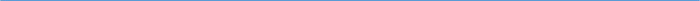 Barton Core Priorities/Strategic Goals Drive Student Success 1. Advance student entry, reentry, retention, and completion strategies. 2. Foster excellence in teaching and learning. Cultivate Community Engagement 3. Expand partnerships & public recognition of Barton Community College. Optimize the Barton Experience 4. Promote a welcoming environment that recognizes and supports student and employee engagement, integrity,  
  inclusivity, value, and growth. Emphasize Institutional Effectiveness 5. Develop, enhance, and align business processes.AGENDA/MINUTESAGENDA/MINUTESTeam NameOutcomes Assessment CommitteeDate10/18/2022Time3:30 – 4:30 pm.Locationhttps://zoom.us/j/8309247451 FacilitatorFacilitatorJo HarringtonJo HarringtonJo HarringtonJo HarringtonRecorderRecorderSarah Riegel Sarah Riegel Team membersTeam membersTeam membersTeam membersTeam membersTeam membersTeam membersTeam membersPresent XAbsent   OPresent XAbsent   OxMatt Connell Matt Connell xJo HarringtonxxStephanie JoinerxKurt KondaxLeanne MillerLeanne MillerxSarah RiegelxxElaine SimmonsxRandy ThodeGuestsGuestsGuestsGuestsGuestsGuestsGuestsGuestsGuestsGuestsTopics/NotesTopics/NotesTopics/NotesTopics/NotesTopics/NotesTopics/NotesTopics/NotesTopics/NotesTopics/NotesReporterCourse Assessment SubcommitteeDiscuss recommendations to simplify the formBrian met with the coaches to impress upon them the importance of completing the form Course Assessment SubcommitteeDiscuss recommendations to simplify the formBrian met with the coaches to impress upon them the importance of completing the form Course Assessment SubcommitteeDiscuss recommendations to simplify the formBrian met with the coaches to impress upon them the importance of completing the form Course Assessment SubcommitteeDiscuss recommendations to simplify the formBrian met with the coaches to impress upon them the importance of completing the form Course Assessment SubcommitteeDiscuss recommendations to simplify the formBrian met with the coaches to impress upon them the importance of completing the form Course Assessment SubcommitteeDiscuss recommendations to simplify the formBrian met with the coaches to impress upon them the importance of completing the form Course Assessment SubcommitteeDiscuss recommendations to simplify the formBrian met with the coaches to impress upon them the importance of completing the form Course Assessment SubcommitteeDiscuss recommendations to simplify the formBrian met with the coaches to impress upon them the importance of completing the form Course Assessment SubcommitteeDiscuss recommendations to simplify the formBrian met with the coaches to impress upon them the importance of completing the form KurtCo-Curricular Assessment SubcommitteeHeld a fall meeting with returning groupsWill meet with the new groups 11/3Co-Curricular Assessment SubcommitteeHeld a fall meeting with returning groupsWill meet with the new groups 11/3Co-Curricular Assessment SubcommitteeHeld a fall meeting with returning groupsWill meet with the new groups 11/3Co-Curricular Assessment SubcommitteeHeld a fall meeting with returning groupsWill meet with the new groups 11/3Co-Curricular Assessment SubcommitteeHeld a fall meeting with returning groupsWill meet with the new groups 11/3Co-Curricular Assessment SubcommitteeHeld a fall meeting with returning groupsWill meet with the new groups 11/3Co-Curricular Assessment SubcommitteeHeld a fall meeting with returning groupsWill meet with the new groups 11/3Co-Curricular Assessment SubcommitteeHeld a fall meeting with returning groupsWill meet with the new groups 11/3Co-Curricular Assessment SubcommitteeHeld a fall meeting with returning groupsWill meet with the new groups 11/3StephanieStudent Success Alliance (SSA)Refocusing efforts on educating new members Added new members from faculty council and FRStudent Success Alliance (SSA)Refocusing efforts on educating new members Added new members from faculty council and FRStudent Success Alliance (SSA)Refocusing efforts on educating new members Added new members from faculty council and FRStudent Success Alliance (SSA)Refocusing efforts on educating new members Added new members from faculty council and FRStudent Success Alliance (SSA)Refocusing efforts on educating new members Added new members from faculty council and FRStudent Success Alliance (SSA)Refocusing efforts on educating new members Added new members from faculty council and FRStudent Success Alliance (SSA)Refocusing efforts on educating new members Added new members from faculty council and FRStudent Success Alliance (SSA)Refocusing efforts on educating new members Added new members from faculty council and FRStudent Success Alliance (SSA)Refocusing efforts on educating new members Added new members from faculty council and FRStephanieClassroom Assessment SubcommitteeRecommendation for the new chair? Matt will stay chair for the time beingThree members are wanting to step down – that leaves two remaining members Need help with committee recruitment Classroom Assessment SubcommitteeRecommendation for the new chair? Matt will stay chair for the time beingThree members are wanting to step down – that leaves two remaining members Need help with committee recruitment Classroom Assessment SubcommitteeRecommendation for the new chair? Matt will stay chair for the time beingThree members are wanting to step down – that leaves two remaining members Need help with committee recruitment Classroom Assessment SubcommitteeRecommendation for the new chair? Matt will stay chair for the time beingThree members are wanting to step down – that leaves two remaining members Need help with committee recruitment Classroom Assessment SubcommitteeRecommendation for the new chair? Matt will stay chair for the time beingThree members are wanting to step down – that leaves two remaining members Need help with committee recruitment Classroom Assessment SubcommitteeRecommendation for the new chair? Matt will stay chair for the time beingThree members are wanting to step down – that leaves two remaining members Need help with committee recruitment Classroom Assessment SubcommitteeRecommendation for the new chair? Matt will stay chair for the time beingThree members are wanting to step down – that leaves two remaining members Need help with committee recruitment Classroom Assessment SubcommitteeRecommendation for the new chair? Matt will stay chair for the time beingThree members are wanting to step down – that leaves two remaining members Need help with committee recruitment Classroom Assessment SubcommitteeRecommendation for the new chair? Matt will stay chair for the time beingThree members are wanting to step down – that leaves two remaining members Need help with committee recruitment MattProgram Assessment SubcommitteeProgram Assessment Reports (Individual/Summary)Open Meeting 10/27 (3:30 – 4:30p) for groups doing instructional reviews Program Assessment SubcommitteeProgram Assessment Reports (Individual/Summary)Open Meeting 10/27 (3:30 – 4:30p) for groups doing instructional reviews Program Assessment SubcommitteeProgram Assessment Reports (Individual/Summary)Open Meeting 10/27 (3:30 – 4:30p) for groups doing instructional reviews Program Assessment SubcommitteeProgram Assessment Reports (Individual/Summary)Open Meeting 10/27 (3:30 – 4:30p) for groups doing instructional reviews Program Assessment SubcommitteeProgram Assessment Reports (Individual/Summary)Open Meeting 10/27 (3:30 – 4:30p) for groups doing instructional reviews Program Assessment SubcommitteeProgram Assessment Reports (Individual/Summary)Open Meeting 10/27 (3:30 – 4:30p) for groups doing instructional reviews Program Assessment SubcommitteeProgram Assessment Reports (Individual/Summary)Open Meeting 10/27 (3:30 – 4:30p) for groups doing instructional reviews Program Assessment SubcommitteeProgram Assessment Reports (Individual/Summary)Open Meeting 10/27 (3:30 – 4:30p) for groups doing instructional reviews Program Assessment SubcommitteeProgram Assessment Reports (Individual/Summary)Open Meeting 10/27 (3:30 – 4:30p) for groups doing instructional reviews JoInstitutional AssessmentKPI Strategic Plan data submittedInstitutional AssessmentKPI Strategic Plan data submittedInstitutional AssessmentKPI Strategic Plan data submittedInstitutional AssessmentKPI Strategic Plan data submittedInstitutional AssessmentKPI Strategic Plan data submittedInstitutional AssessmentKPI Strategic Plan data submittedInstitutional AssessmentKPI Strategic Plan data submittedInstitutional AssessmentKPI Strategic Plan data submittedInstitutional AssessmentKPI Strategic Plan data submittedJoAssessment Institute Session 3 – 11/4Continue to work on our Brand Insight into our Students’ Learning vs ComplianceAssessment Institute Session 3 – 11/4Continue to work on our Brand Insight into our Students’ Learning vs ComplianceAssessment Institute Session 3 – 11/4Continue to work on our Brand Insight into our Students’ Learning vs ComplianceAssessment Institute Session 3 – 11/4Continue to work on our Brand Insight into our Students’ Learning vs ComplianceAssessment Institute Session 3 – 11/4Continue to work on our Brand Insight into our Students’ Learning vs ComplianceAssessment Institute Session 3 – 11/4Continue to work on our Brand Insight into our Students’ Learning vs ComplianceAssessment Institute Session 3 – 11/4Continue to work on our Brand Insight into our Students’ Learning vs ComplianceAssessment Institute Session 3 – 11/4Continue to work on our Brand Insight into our Students’ Learning vs ComplianceAssessment Institute Session 3 – 11/4Continue to work on our Brand Insight into our Students’ Learning vs ComplianceJoGeneral Education AssessmentGeneral Education AssessmentGeneral Education AssessmentGeneral Education AssessmentGeneral Education AssessmentGeneral Education AssessmentGeneral Education AssessmentGeneral Education AssessmentGeneral Education AssessmentJo